КЛАССНЫЙ РУКОВОДИТЕЛЬ	ПРОФОРИЕНТАЦИОННЫЕ УРОКИ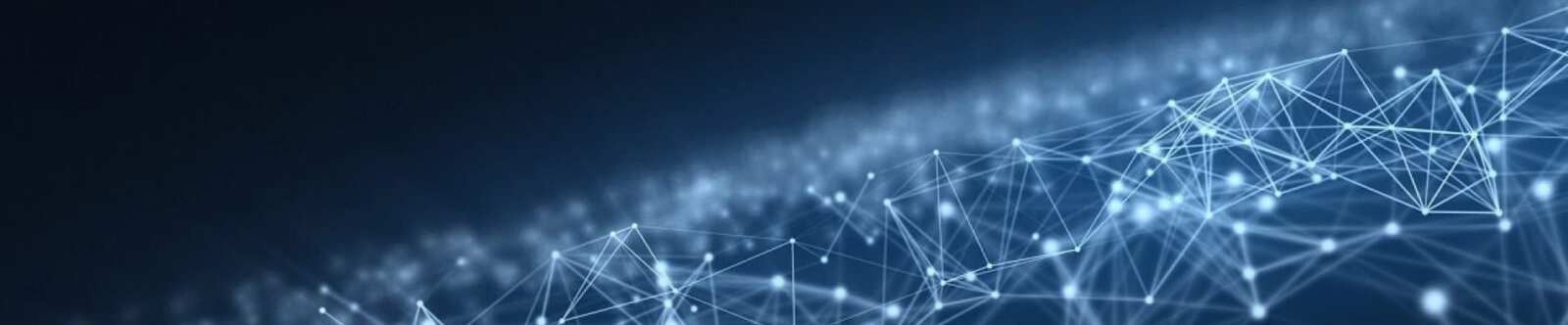 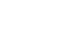 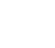 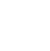 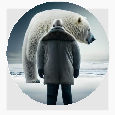 Профессия: врач —профориентационный урокОт Глеб Беломедведев АВГ 9, 2023	 #видео, #врач, #кроссворд, #медик, #пазлы, #презентация, #профессия,#профориентационный урок, #ребус, #специальность, #тесты, #технологическая карта Время прочтения: 17 минут(ы)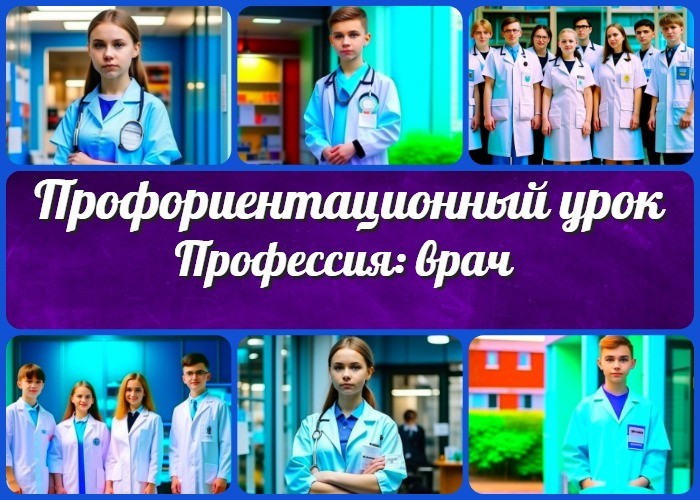 «Профессия: врач» — профориентационный урок «Моя Россия – новые горизонты»ВступлениеВозраст детей11-17 летКласс6,7,8,9,10,11 классДата проведения[укажите дату проведения]Название образовательного проекта«Билет в будущее»Тип мероприятияВсероссийский профориентационный урок «Моя Россия – новые горизонты»Уровень: (выберите уровень)базовый уровень (рекомендованная учебная нагрузка – не менее 40 часов в год); основной уровень (не менее 60 часов в год);продвинутый уровень (не менее 80 часов в год).Формат профориентационной работыУрочная деятельность.Практико-ориентированный подход.Подходмотивационно-активизирующий подходСреда профессииЗдоровая средаЦелиПознакомить учеников с работой врача и её важностью.Сформировать представление о разнообразии специализаций в медицине. Подчеркнуть необходимость сочетания компетенций и эмпатии в профессии доктора.ЗадачиРассказать о различных областях медицины (терапия, хирургия, педиатрия и др.). Подчеркнуть важность ухода о здоровье населения для общества.Провести интерактивные задания для практического понимания работы медиков.Прогнозируемый результатУченики получат представление о данной деятельности, узнают о её значимости и разнообразии направлений. Они осознают, что для успешной работы доктора необходимы знания, навыки и чуткость.Предварительная работаПодготовьте презентацию о данной работе. Подготовьте задания для интерактивных упражнений.Оборудование и оформление классаПроектор и экран. Презентация о профессии.Подготовленные интерактивные задания.Ход занятия / Ход мероприятияОрганизационный моментПриветствие учеников и объявление темы урокаДобрый день, уважаемые ученики! Рад приветствовать вас на сегодняшнем профориентационном уроке, который будет посвящен одной из самых важных и захватывающих профессий — профессии врача. Мы с вами вместе отправимся в мир медицины и узнаем, какие возможности и перспективы ждут тех, кто выбирает этот нобелевский путь помощи и заботы о здоровье людей. Научимся сегодня осмысливать свои интересы и склонности, чтобы подготовиться к важному этапу в вашей жизни — выбору будущей сферы деятельности. Давайте вместе окунемся в мир медицины и откроем для себя удивительные горизонты!Вступительное слово классного руководителяДорогие друзья! Сегодня я хочу поговорить с вами о том, насколько важно осознанно подходить к выбору своей будущей работы. Ведь это решение будет сопровождать вас на протяжении всей вашей жизни. Вы, как молодое поколение, стоите на пороге важных шагов и решений, и каждый из вас имеет уникальные интересы, навыки и таланты. Сегодняшний урок посвящен профессии врача, и я приглашаю вас вместе со мной и вашими учителями открыть мир медицины и понять, какие возможности она предоставляет. Знание — это сила, и чем больше вы узнаете о различных специальностях, тем легче будет вам сделать осознанный выбор. Давайте вместе начнем этот увлекательный и познавательный путь к пониманию мира профессий!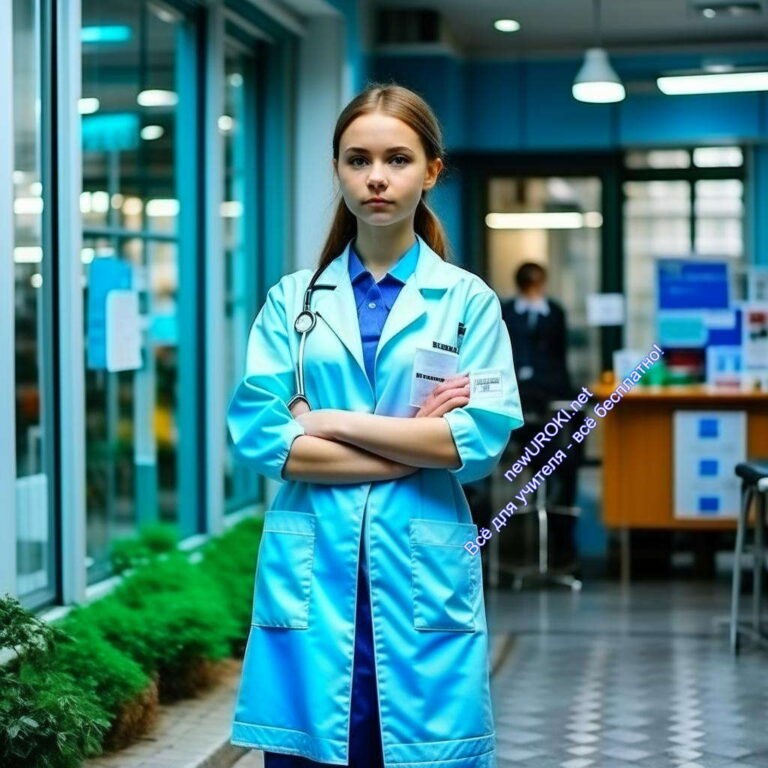 Сценарный планБлок 1: Общие факты о профессииИллюстрационное фотоРасскажите ученикам, что такое врач и какую роль они играют в обществе:Друзья, начнем с того, что врач – это настоящий герой здоровья. Врач – это специалист, который заботится о нашем самом ценном достоянии – о здоровье. Они помогают предотвращать и лечить болезни, обеспечивать долголетие и качество жизни. Эти люди являются теми, кто делает невозможное возможным: они спасают жизни, облегчают страдания, дарят надежду и уверенность в будущем.Опишите разнообразие специализаций в медицине (терапия, хирургия, педиатрия и др.):Врачи не только заботятся о нашем здоровье, но и имеют разнообразные специализации, которые позволяют им помогать в разных ситуациях. Например,медики-терапевты занимаются диагностированием и лечением различных заболеваний, а хирурги проводят операции, спасая жизни и восстанавливая органы. Педиатры заботятся о маленьких пациентах – детях, а гинекологи помогают женщинам сохранить здоровье. Это только небольшая часть специализаций, и каждая из них играет огромную роль в сохранении здоровья общества.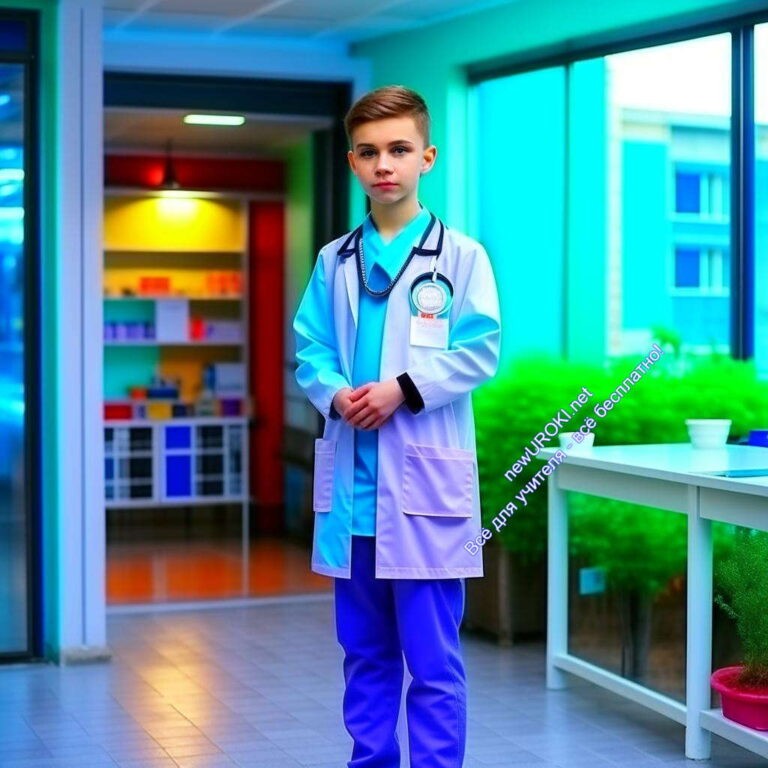 Подчеркните значимость здоровья для каждого человека и общества в целом:Здоровье – это наше самое важное богатство. От него зависит, насколько активно и радостно мы сможем жить, работать, учиться, общаться. Здоровье влияет на каждый аспект нашей жизни. Врачи играют огромную роль в том, чтобы помочь нам сохранить и укрепить это богатство. Каждый из вас, будь то ребенок или взрослый, может оказаться в ситуации, когда врачебный специалист будет необходим. Поэтому осознание важности здоровья и заботы о нем – это залог долгой и счастливой жизни.Блок 2: Отрасли профессиональной деятельностиИллюстрационное фотоАктивность «Выбери свою специализацию»:А теперь, дорогие ученики, давайте попробуем вместе определиться с тем, какая из медицинских специализаций могла бы быть вам интересна. Для этого предлагается интересная активность «Выбери свою специализацию». Вы получите карточки с названиями разных лечебных направлений, и ваша задача – выбрать ту, которая вызывает у вас наибольший интерес и узнать больше о ней.Предложите ученикам выбрать специализацию, которая бы их заинтересовала:У вас перед глазами карточки с названиями различных специализаций: хирург, педиатр, стоматолог, акушер-гинеколог, невролог и многие другие. Пожалуйста, выберите одну или несколько специализаций, которые вызывают у вас наибольший интерес. Затем мы расскажем о каждой из них подробнее.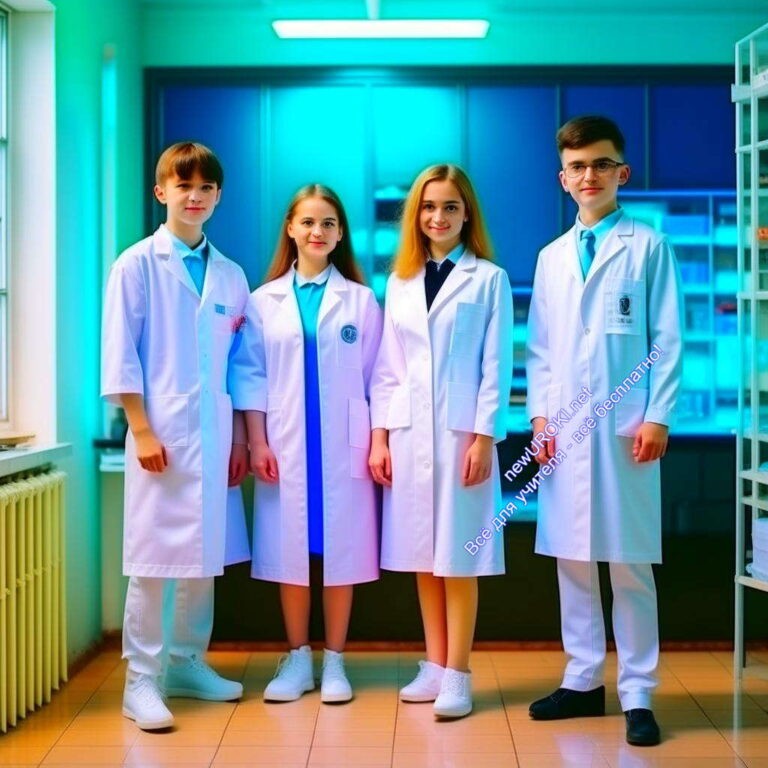 Проведите короткий рассказ о каждой специализации и их особенностях:Давайте начнем с того, что каждая из специализаций в медицине имеет свои особенности и направленность. Например, хирург – это специалист, который проводит операции и восстанавливает ткани и органы. Педиатр заботится о здоровье детей и подростков, стоматолог – о зубах и полости рта. Акушер-гинеколог помогает женщинам в период беременности и родов, а невролог – занимается заболеваниями нервной системы.Каждая специализация требует определенных знаний, навыков и даже характера. Если вас привлекают анатомия, работа с руками и способность быстро принимать решения– хирургия может быть интересной для вас. Если вы любите работать с детьми и помогать им, то педиатрия может быть вашим выбором.Выбирайте ту специализацию, которая соответствует вашим интересам, склонностям и ценностям. Каждая из них важна и нужна в медицинской сфере, и вы можете сделать свой вклад в сохранение здоровья людей.Блок 3: Качества, которые помогут в профессииИллюстрационное фотоАктивность «Каким должен быть врач»:Для успешной карьеры важно не только иметь знания, но и обладать определенными качествами и навыками. Давайте проведем беседу»Каким должен быть врач» и обсудим, какие именно качества помогут вам в будущей трудовой деятельности.Обсудите с учениками какие качества и навыки помогут в успешной медицинской карьере:Эмпатия: Умение поставить себя на место пациента, проявить понимание и сострадание к его проблемам.Внимательность: Способность замечать даже мелкие детали, которые могут иметь значение для диагностики и лечения.Знание науки: Медицина – это наука, и медики должны быть хорошо подготовлены и постоянно обновлять свои знания.Коммуникабельность: Умение установить доверительные отношения с пациентами, объяснить им сложные медицинские термины простыми словами. Терпимость к стрессу: Работа в медицине может быть сложной и требовать быстрого принятия решений в критических ситуациях.Ответственность: Здоровье и жизни людей зависят от доктора, поэтому важно быть ответственным и надежным профессионалом.Проведите групповое обсуждение и попросите учеников представить, какие качества они бы хотели развивать для будущей профессии:Давайте вспомним, какие из этих качеств и навыков вам кажутся наиболее важными для врачей. В группах обсудите, какие из этих качеств вы уже можете увидеть в себе, а также какие качества вы бы хотели развивать дальше. Поделитесь своими мыслями и идеями.Эти качества помогут вам не только в карьере, но и в жизни. Стремитесь развиваться как личность, учиться новому и становиться лучше каждый день. Возможно, именно вы станете тем специалистом, который принесет полезность и позитивные изменения в жизни многих людей.Блок 4: Возможности для развития врачебной карьеры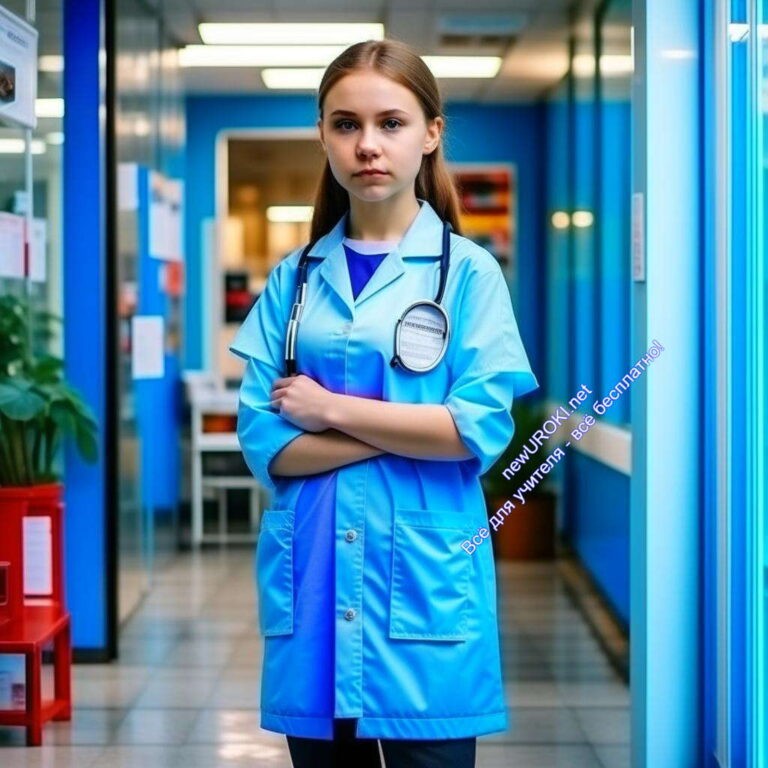 Иллюстрационное фотоРабота врача — это долгий и увлекательный путь, который начинается с получения медицинского образования и может включать в себя множество возможностей для развития и карьерного роста. Давайте рассмотрим некоторые из этих путей и возможности.Расскажите ученикам о путях развития карьеры медика, начиная от медицинского образования и окончания специализированных программ и стажировок:Медицинское образование: Первый шаг — получение образования. Это важный этап, на котором вы осваиваете базовые знания и навыки практики.Специализация: После получения базового образования вы можете выбрать конкретную специализацию: хирургия, педиатрия, терапия и многие другие. Это позволяет углубиться в определенную область медицины.Стажировка и практика: Дополнительная практика и стажировки позволяют получить практический опыт, учиться у опытных коллег и применять свои знания на практике.Продолжающее образование: Медицинская наука постоянно развивается, и врачи должны быть в курсе последних достижений. Дополнительное образование и участие в специализированных, профильных конференциях помогают вам быть в тренде специальности.Научная деятельность: Если вы интересуетесь исследованиями, вы можете заниматься научной деятельностью, внося свой вклад в науку.Обсудите возможности для повышения квалификации и дополнительного образования:Медицинские работники могут постоянно развиваться и совершенствоваться, повышая свою квалификацию. Существует множество курсов и программ, которые позволят вамизучить новые методы диагностики и лечения, овладеть современными технологиями и подходами. Это поможет вам стать более компетентным и востребованным специалистом.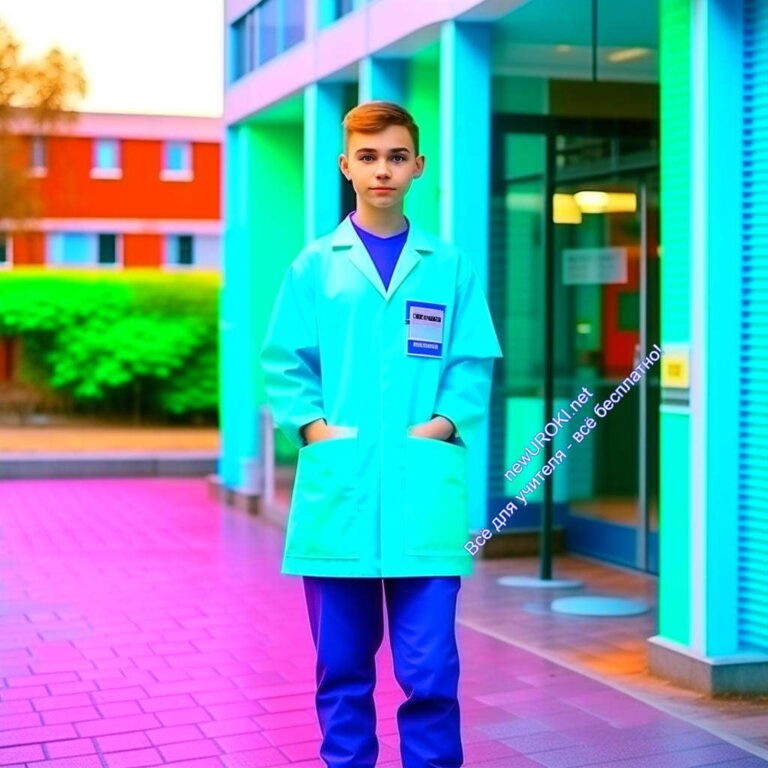 Важно также помнить о духовной составляющей медицины. Медики, помимо профессиональных навыков, должны обладать сочувствием и уважением к пациентам, быть готовыми помогать и поддерживать людей в трудных ситуациях.Блок 5: Практические задания и учебные действияИллюстрационное фотоМедицинская игра «Спасение жизни»:Давайте перейдем к практической части нашего урока. Мы проведем врачебную игру«Спасение жизни», которая поможет вам лучше понять, как работает доктор и какие решения принимаются в ситуации с травмой или заболеванием.Организуйте учеников в бригады:Для начала, давайте разделимся на медицинские бригады. Каждая бригада будет работать как настоящая команда, решая ситуации, которые могут встретиться в повседневной практике врачей.Предоставьте им сценарий случайного заболевания или травмы, которую они должны «лечить»:Каждая бригада получит сценарий с описанием случайного заболевания или травмы. Это может быть, например, симуляция перелома, отравления, аллергической реакциии тому подобное. Ваша задача — определить, какие действия необходимо предпринять в данной ситуации.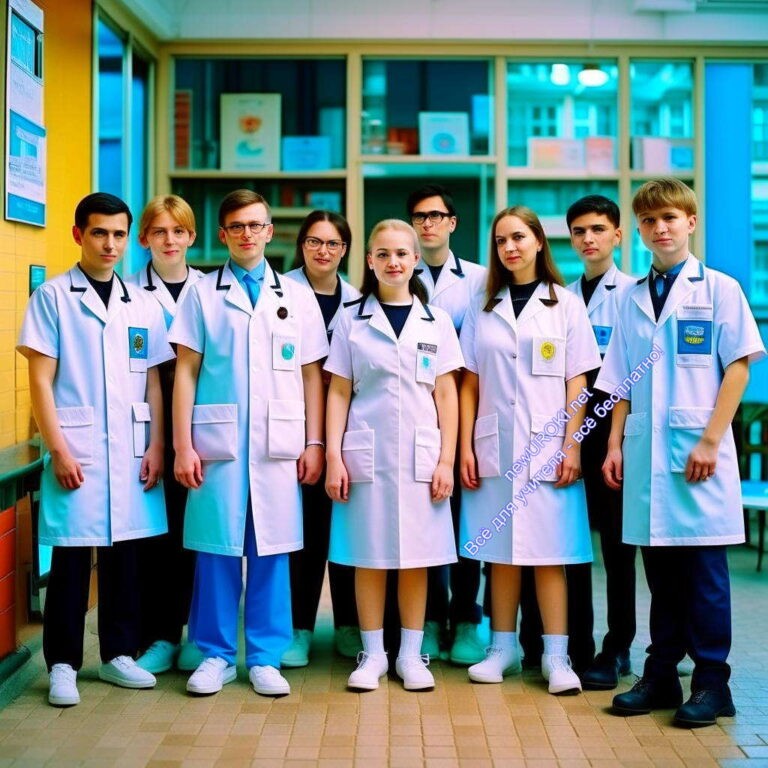 Проведите имитацию лечения и принятия решений:Как только вы получите сценарий, начните действовать как настоящие врачи. Подумайте о том, какие действия следует предпринять первыми, какие дополнительные исследования могут потребоваться, какие лекарства применить. Ваша бригада должна принять решение и объяснить, почему оно было принято.Эта игра поможет вам почувствовать, каково быть медиком, принимать важные решения и реагировать на нестандартные ситуации. В конце каждой бригаде будет дан отзыв о качестве предпринятых действий и объяснены возможные альтернативные варианты.Подведение итогов практической части:По завершению игры, давайте обсудим, какие решения были приняты разными бригадами и какие были их причины. Важно понимать, что медицинская практика требует не только знаний, но и способности принимать взвешенные решения в сложных ситуациях. Это одно из качеств, которые вы сможете развить на пути к профессии врача.Блок 6: Вопросы и ответыИллюстрационное фотоВозможность задать вопросы:Теперь у нас есть немного времени для того, чтобы вы могли задать интересующие вас вопросы о профессии врача. Если у вас есть какие-либо вопросы о том, как работает специалист, как проходит обучение, какие навыки необходимы, или что еще вас интересует, пожалуйста, поднимите руку, и я с удовольствием на них отвечу.Ответьте на вопросы, дополнив информацию о специальности:Спасибо за ваши вопросы! Я рада, что вы интересуетесь профессией врача. Давайте ответим на ваши вопросы и дополним информацию о данной работе.Вопрос: Как долго нужно учиться, чтобы стать хирургом?Ответ: Обычно, чтобы стать хирургом, нужно закончить мед. институт, который длится около 6 лет. После этого можно выбрать специализацию и проходить дополнительное обучение.Вопрос: Какие качества помогут доктору успешно работать?Ответ: Ему или ей важно иметь хорошие навыки общения с пациентами, быть внимательным и ответственным. Эмпатия, терпимость к стрессу и готовность к постоянному обучению также очень важны.Вопрос: Какие возможности развития есть у медиков?Ответ: Они могут развиваться в разных направлениях – стать специалистами определенной области медицины, работать в научных исследованиях, преподавать в медицинских университетах или заниматься административной работой в больницах и клиниках.Вопрос: Как врачебные специалисты помогают людям?Ответ: Доктора помогают людям восстанавливать и поддерживать здоровье. Они диагностируют болезни, назначают лечение, проводят операции, следят за состоянием пациентов и дарят надежду на выздоровление.Вопрос: Нужно ли врачам быть готовыми к тяжелым ситуациям?Ответ: Да, иногда сталкиваются с тяжелыми и эмоционально сложными ситуациями. Однако они готовы помогать и поддерживать пациентов и их семьи в таких моментах.Спасибо за ваш интерес и вопросы! Если у вас еще остались вопросы, не стесняйтесь задавать их. Врач – это важная и благородная профессия, которая всегда нужна обществу.Домашнее заданиеПопросите учеников провести небольшое исследование о выбранной ими специализации в медицине, подготовив короткий рассказ о ней к следующему уроку.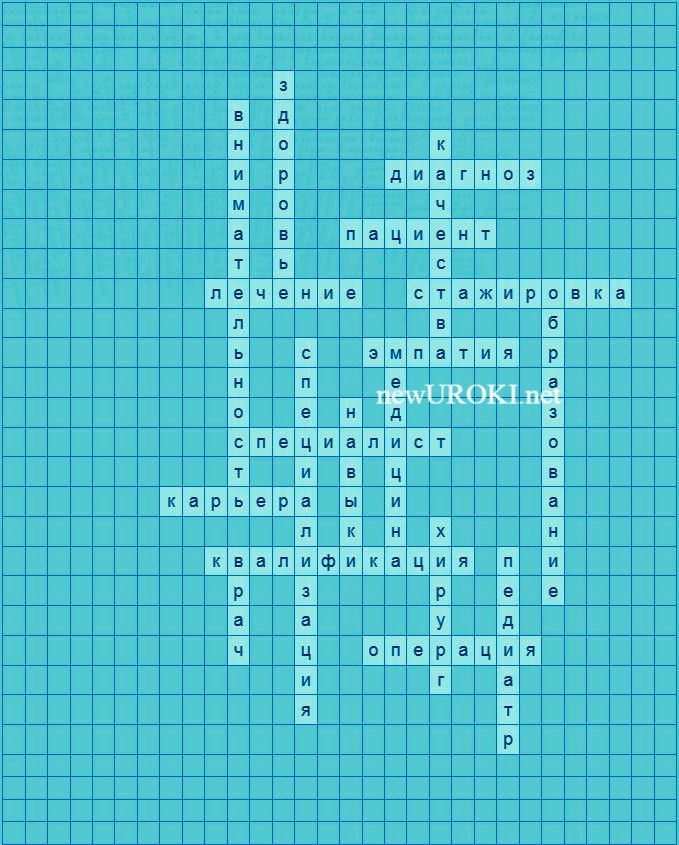 Подведение итогов урокаПодчеркните важность осознанного выбора профессии и развития личных качеств. Поблагодарите учеников за участие в профориентационном уроке.Технологическая картаСкачать бесплатно технологическую карту профориентационного урока по теме:«Профессия: врач»КроссвордКроссвордСкачать бесплатно кроссворд для профориентационного урока: «Профессия: врач» в формате WORDТестыВопрос: Какую роль играют врачи в обществе?Профессиональные    путешественники.Заключают сделки на бирже.Заботятся о здоровье людей.Правильный ответ: c) Заботятся о здоровье людей.Вопрос: Что такое специализация в медицине?Название мед. института.Особый вид медицинского оборудования.Узкое направление работы.Правильный ответ: c) Узкое направление работы.Вопрос: Какие качества важны для успешной медицинской карьеры?Умение готовить вкусную пиццу.Знание всего о моде.Эмпатия и внимательность к пациентам.Правильный ответ: c) Эмпатия и внимательность к пациентам.Вопрос: Какие пути развития карьеры есть у медиков?Работа в цирке.Спортивная карьера.Образование и  специализированные  программы.Правильный ответ: c) Образование и специализированные программы.Вопрос: Что медики могут делать для повышения квалификации?Проходить курсы и стажировки.Путешествовать по миру.Проводить эксперименты в лаборатории.Правильный ответ: a) Проходить курсы и стажировки.Вопрос: Какие специализации есть в медицине?Ветеринар и юрист.Повар и пожарный.Хирург и педиатр.Правильный ответ: c) Хирург и педиатр.Вопрос: Что важно для будущей карьеры доктора?Любовь к быстрым машинам.Умение петь на сцене.Знание науки и желание помогать людям.Правильный ответ: c) Знание науки и желание помогать людям.Вопрос: Какое качество поможет в будущей медицинской карьере?Невнимательность к деталям.Стремление к материальному богатству.Эмпатия и чуткость к нуждам пациентов.Правильный ответ: c) Эмпатия и чуткость к нуждам пациентов.Ребус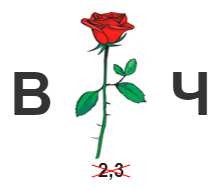 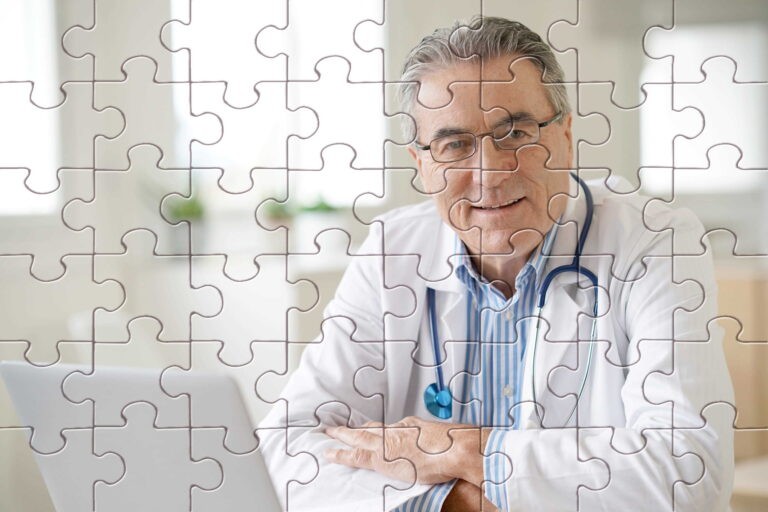 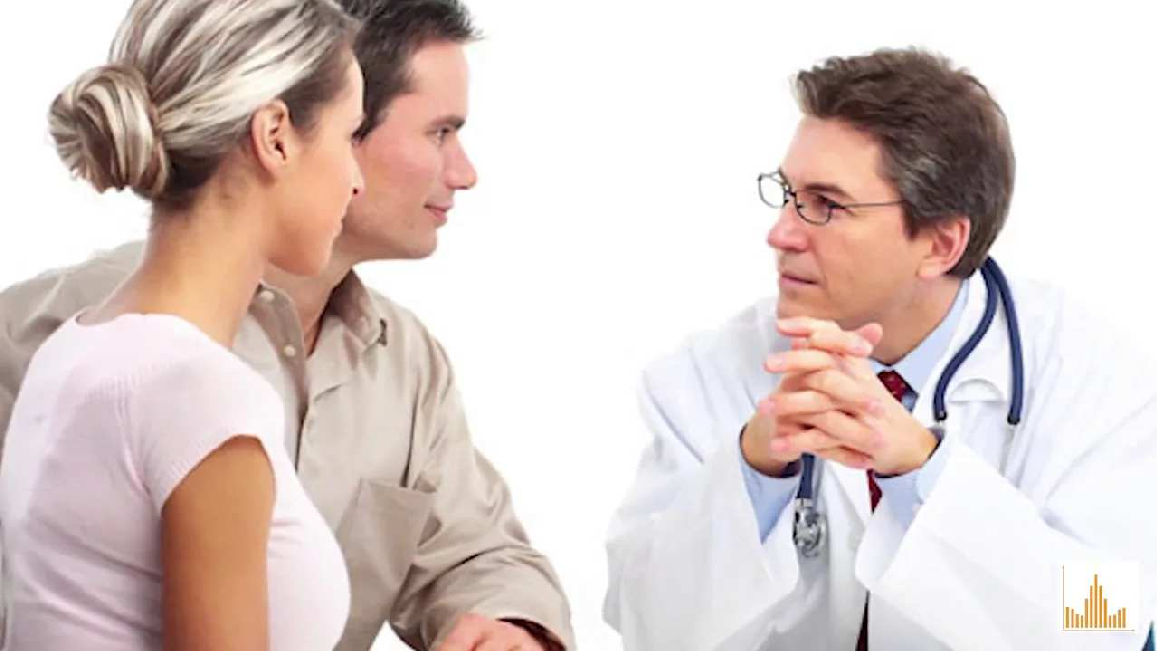 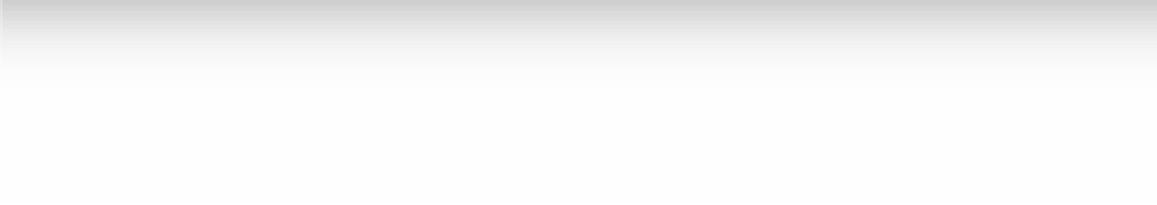 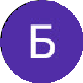 РебусПазлыПазлыСмотреть видео по темеКем стать Профессия врачПрезентация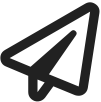 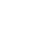 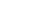 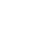 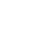 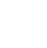 Скачать бесплатно презентацию профориентационного урока: «Профессия: врач» в формате PowerPointСписок источников и использованной литературыСимонов Е.А., Круглова С.В. «Медицинская профессия: путь к успеху». Издательство «Знание», Москва, 2003. 180 с.Петров Д.Н. «Врачи России: прошлое и будущее». Издательский дом«Медицина», Санкт-Петербург, 2001. 220 с.Мед. портал «Здоровье Сегодня». Доступно на: www.zdorovie-segodnya.ru.Ресурс «Карьера в медицине». Доступно на: www.careermedicine.ru.Городская библиотека имени А.С. Пушкина. Электронный каталог. Москва. Доступно на: www.pushkinlibrary.ru. Слова ассоциации (тезаурус) к уроку: цель, область, направление, служба, призвание, ремесло, рецепт, пациент, белый цвет, халат При использовании этого материала в Интернете (сайты, соц.сети, группы и т.д.) требуется обязательная прямая ссылка на сайт newUROKI.net. Читайте "Условия использования материалов сайта"Что такое Интернет — классныйчас 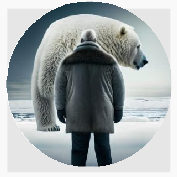 Что такое Интернет — клас ный час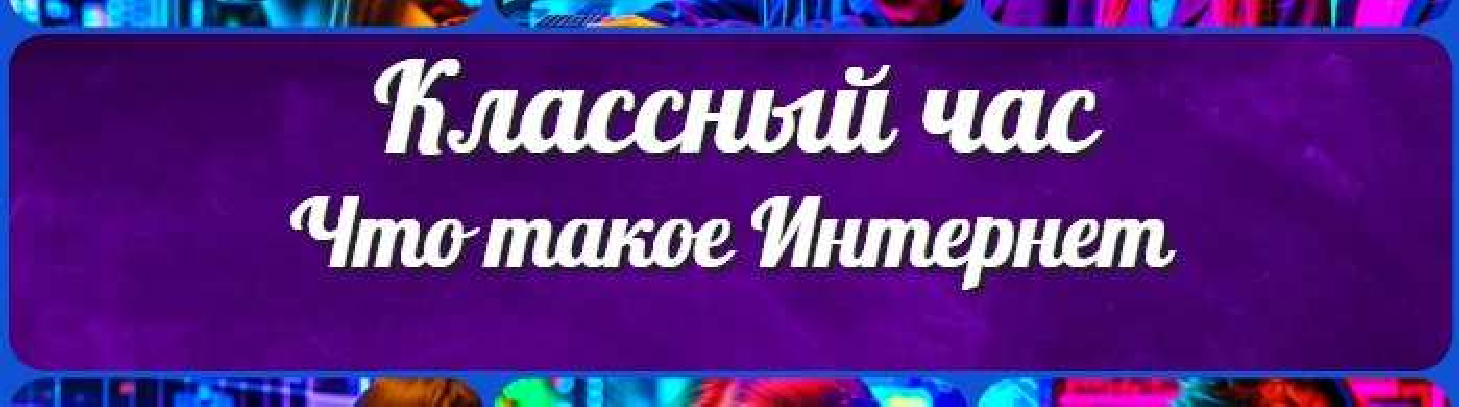 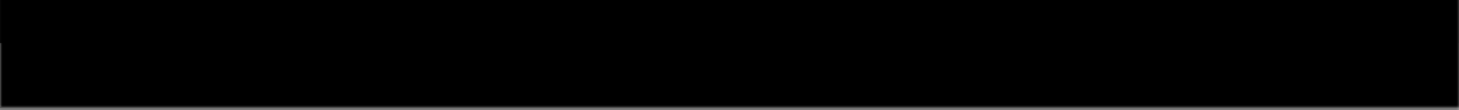 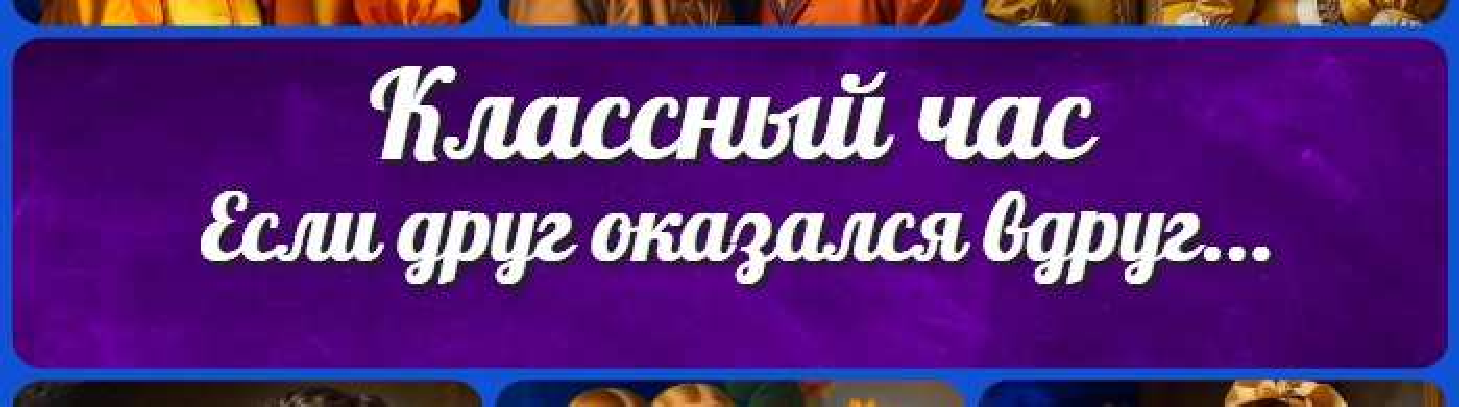 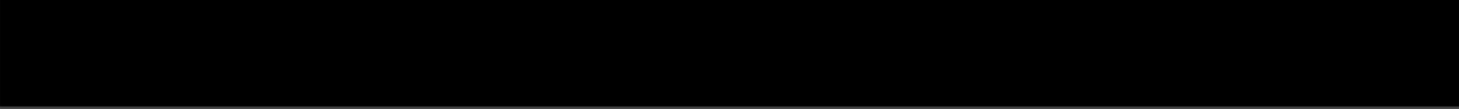 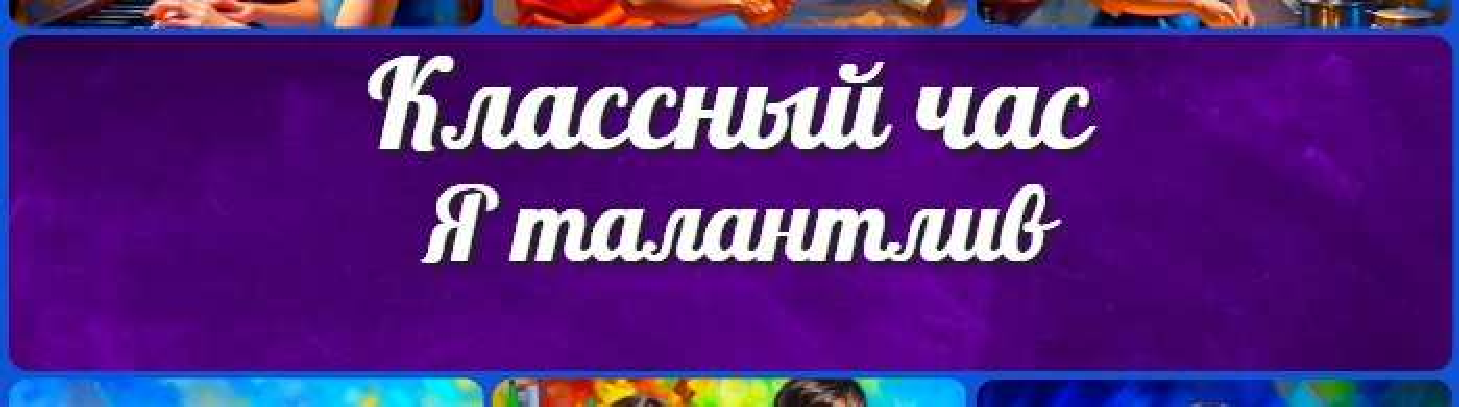 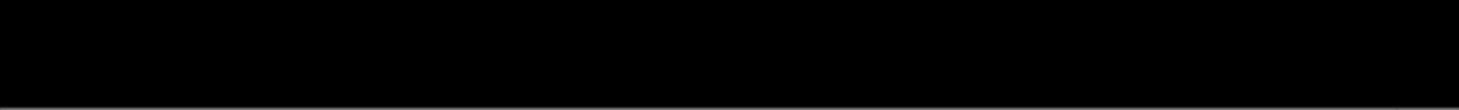 Если друг оказался вдруг… — клас ный часЯ талантлив — клас ный часКОНСПЕКТЫ УРОКОВКонспекты уроков для учителя АлгебраАнглийский язык Астрономия Библиотека БиологияГеография 5 класскласскласскласскласскласс ГеометрияДиректору и завучу школы ИЗОИнформатика ИсторияКлассный руководитель 5 класскласскласскласскласскласскласс Математика Музыка Начальная школа ОБЖОбществознание Право ПсихологияРусская литература Русский язык Технология (Труды) Физика ФизкультураХимия Экология ЭкономикаКопилка учителяСценарии школьных  праздников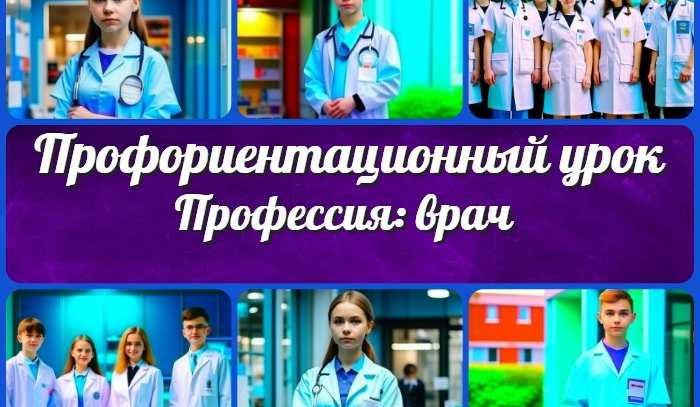 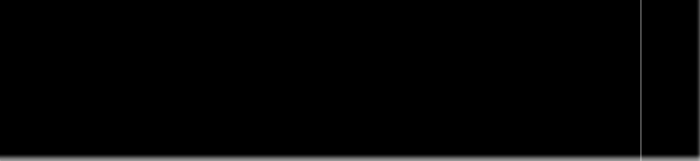 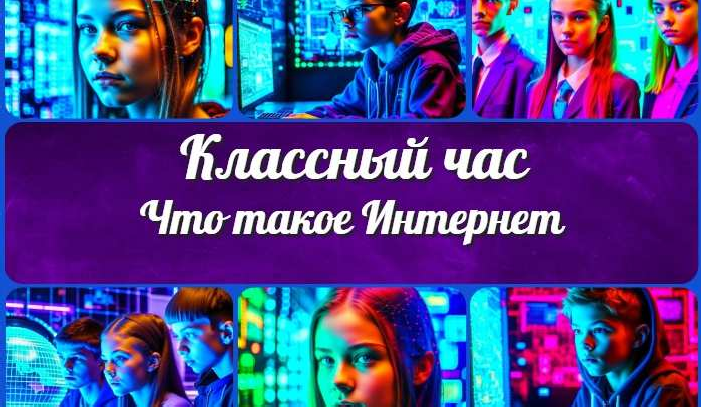 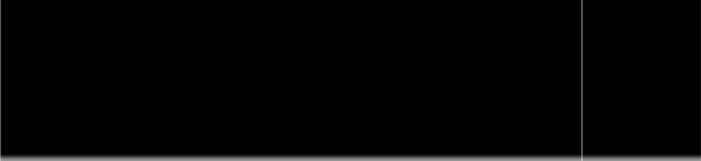 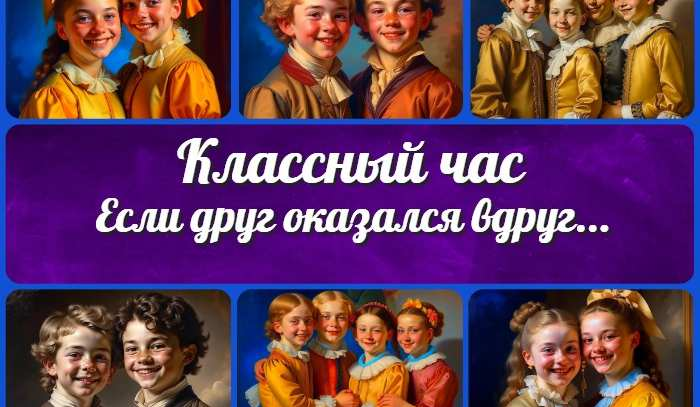 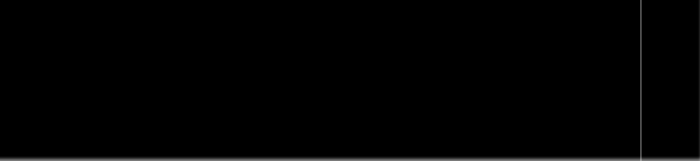 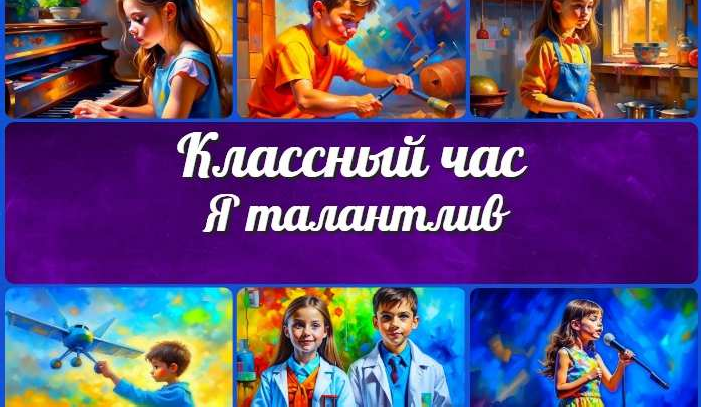 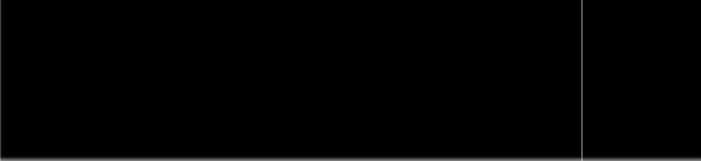 Новые УРОКИНовый сайт от проекта UROKI.NET. Конспекты уроков, классные часы, сценарии школьных праздников. Всё для учителя - всё бесплатно!Главная	О сайте	Политика конфиденциальности	Условия использования материалов сайтаДобро пожаловать на сайт "Новые уроки" - newUROKI.net, специально созданный для вас, уважаемые учителя, преподаватели, классные руководители, завучи и директора школ! Наш лозунг "Всё для учителя - всё бесплатно!" остается неизменным почти 20 лет! Добавляйте в закладки наш сайт и получите доступ к методической библиотеке конспектов уроков, классных часов, сценариев школьных праздников, разработок, планирования, технологических карт и презентаций. Вместе мы сделаем вашу работу еще более интересной и успешной! Дата открытия: 13.06.2023